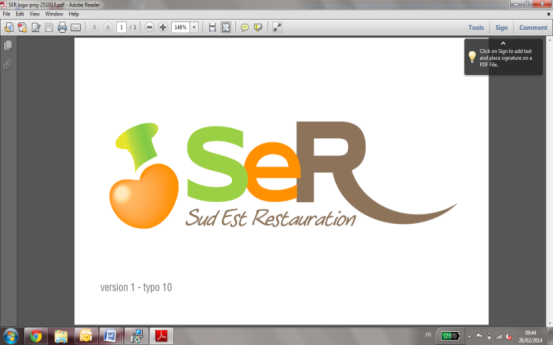 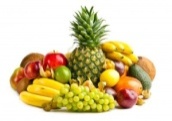 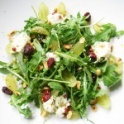 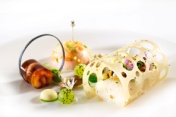 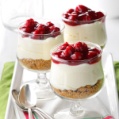 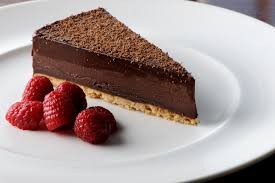 Menu OVE du 24 au 30 octobre 2022DéjeunerDînerLundi 24/10Pamplemousse Andouillette au vin blancPâtes et blettes aux jus   Fromage ou laitageFruitSalade verteCake poire roquefort et noix Poêlée de légumes Fromage blanc Flan vanilleMardi 25/10Salade de pois chiches Filet de dorade sauce échalotte Riz safrané pilaf Julienne de légumes Fromage ou laitage Compote  Coleslaw Pomme de terre façon raclette et salade Comté Semoule au lait Mercredi 26/10Salade composée Galette de légumes sauce tandooris Lentilles aux oignons Fromage ou laitageTarte aux fruits Tarte aux chèvresNormandin de veau Julienne de légumes Fromage blanc Crème pralinéJeudi 27/10Salade de museau Cuisse de poulet à la crème et champignons Omelette Frites  Fromage ou laitageFruits Taboulé Croque fromageGratin de blettes Kiri Pêche siropVendredi 28/10Avocat mayonnaise Poisson du marché   Sauce béarnaisePanais et haricots verts  Fromage ou laitageIle flottante Salade de perle Pizza fromageSalade verte Fromage ou laitageLiégeois vanille  Samedi 29/10Filet de maquereau Sauté de bœuf sauce piquantePoisson meunière Gratin dauphinois Fromage ou laitageMosse chocolat  Houmous de pois chiches Quenelles gratinées Buche de chèvre CompoteDimanche 30/10Salade Acapulco Roti de veau Croque légumes Légumes du soleil / semouleFromage ou laitageTropézienne Salade composée Feuilleter aux fromages Jardinière de légumes Samos Cocktail de fruits 